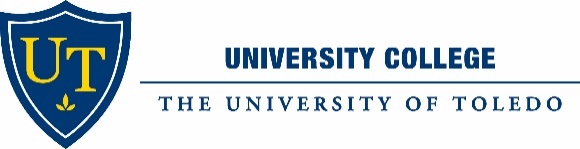 May 23, 2017Dear Colleagues:University College is soliciting proposals for Liberal Studies seminars, in the program formerly known as Adult Liberal Studies, for the 2017 – 2018 Academic Year. (Please note that the courses will still be coded as ALS 3040, 3050 and 3060.) Proposals will be accepted year round, with rolling deadlines for the fall, spring and summer semesters. We are accepting proposals for the Spring 2018 semester until June 30, 2017. As always, we are interested in seminars of an interdisciplinary nature delivered online to adult students in the LS program. The seminars have provided an opportunity for faculty to explore new topics they wish to develop, engage with non-traditional learners and take advantage of support offered by UT Online. Typically, the same LS seminar will not be offered more than once per year. Preference will be given to seminars incorporating open source and/or low cost materials when possible.Proposals must adhere to the following guidelines and be:academically appropriate for a rigorous 3000-level four (4) credit-hour course;interdisciplinary, incorporating topics of interest and relevance to adult learners;indicative of the academic interest of the proposing faculty and within his/her discipline or research expertise;writing intensive; anddelivered using pedagogy appropriate for a diverse group of adult students.Additionally, proposed seminars must support and align with the Student Learning Outcomes that have been established for the LS program. These include:The LS student will complete the Fundamentals of Interdisciplinary Research course, AL 3500.  Student Learning Outcomes: I. Demonstrate the ability to generate research ideas II. Demonstrate the ability to write thesis statements III. Demonstrate the ability to write an accepted research proposal IV. Develop a research schedule V. Evaluate sources for research proposal VI. Demonstrate knowledge of proper citation styles for specific disciplines VII. Demonstrate the ability to write a draft of a research paper VIII. Demonstrate the ability to compile an annotated bibliography.The LS student will analyze assumptions, evaluate connecting explanations and establish the relevance of the positions taken.The LS student will use appropriate, relevant, and compelling content that illustrates integration of central concepts.The LS student will create an original thesis based on research in one of three areas of concentration: humanities, social sciences, or natural sciences.  The student will demonstrate his or her understanding of the significance and limitations of selected data, knowledge of research methods and appropriate applications, and mastery of the subject chosen.The University Teaching Center (UTC) has developed guidelines, templates and rubrics for syllabus development. These were designed to ensure compliance with both HLC and OBOR requirements. You can view these resources at: http://www.utoledo.edu/offices/provost/utc/. A final syllabus must be submitted within ninety days of the semester in which the class will be offered and must incorporate the required elements from UTC template.Please see the attached proposal packet and feel free to contact me with any questions or concerns you may have. Proposals must have current signatures of the appropriate College Chairs and Deans to be considered for approval. Thank you very much for your consideration of this opportunity and I hope to work with you in the future.Best wishes,   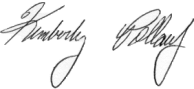 Kim PollaufAssistant DeanUniversity College   